Консультация для родителей
« Как поставить ребенку трудные звуки [ш]?»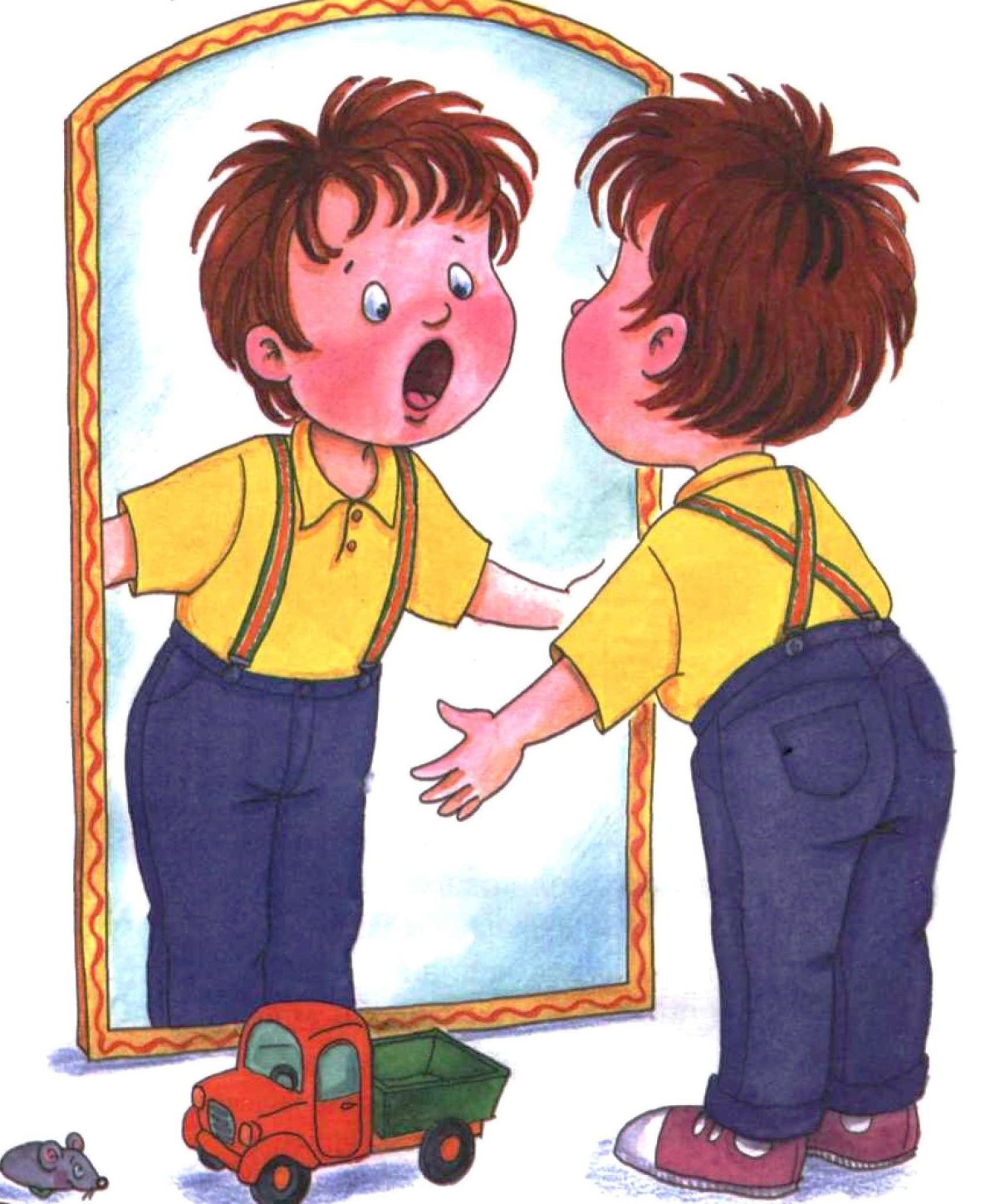 У детей дошкольного возраста часто наблюдаются различные речевые нарушения. Самое распространенное среди них нарушение произношения звуков, которое нельзя считать безобидным дефектом, ведь оно может привести к негативным последствиям для развития ребенка: затруднении при обучении чтению и письму (дислексии и дисграфии), а в дальнейшем и к снижению успеваемости по русскому языку.Речь должна быть понятной для окружающих, а если ребенок неправильно произносит отдельные звуки речи, то могут возникнуть трудности и в общении со сверстниками и взрослыми. Такого ребенка, часто передразнивают, поэтому он отмалчивается, чувствует неуверенность в себе, что создает дополнительные психологические проблемы.Взрослые должны непосредственно участвовать в процессе формирования детской речи, и чем раньше будут приняты необходимые меры для улучшения речевого развития ребенка, тем полноценнее будет и его общее развитие. Разумная семья всегда старается воздействовать на формирование детской речи, начиная с самых ранних лет жизни.Первый шаг в предупреждении таких проблем – это обращение к логопеду, который исправит речевые недостатки ребенка. Но, многих родителей как будто не волнует отсутствие в речи ребёнка звуков [ш], [ж] и в пять лет. Они считают, что ребенок еще «выговорится», бывает, что родители очень заняты или, испытывают материальные затруднения (ведь логопедическая помощь стоит недешево).Задача логопеда – помочь родителям в формировании правильного произношения звуков, рассказать о том, в каком возрасте и с чего следует начинать работу над исправлением неправильного произношения, почему и в какой последовательности, но при условии, что у вашего ребенка нет отклонений в строении речевых органов (неправильный прикус, короткая уздечка языка, отсутствие передних зубов, высокое твердое небо).Конечно, отсутствие в речи звуков [ш], [ж] трудно не заметить. Появляются они позже свистящих ([с], [з]) звуков. Можно ли ускорить их становление и как избежать дефектного произношения звуков? Попробуем дать самые общие ответы на эти вопросы.Шипящие звуки сложны для постановки и автоматизации в домашних условиях. От родителей потребуется масса терпения. Порой будет казаться, что все усилия напрасны, и у вас ничего не получится. Главное методично продолжать начатую работу. Но не перегружайте ребёнка! В день достаточно заниматься два раза по 10 минут. Занятия обязательно проводятся в форме игры - соревнования. Чтобы поставить и автоматизировать эти звуки в прямых и обратных слогах понадобится примерно месяц, а может и больше.1. Подготовка артикуляционного аппарата.Артикуляционная гимнастика.Чтобы шипящие звуки ребенок произносил правильно, надо подготовить для их появления основательную базу. Как это сделать? Начать работу следует с артикуляционных упражнений – упражнений для языка и губ. В процессе игр ребенок должен научиться поднимать широкий язык к альвеолам, удерживать его в этом положении. Артикуляция считается усвоенной, если она выполняется безошибочно и не нуждается в зрительном контроле.Прежде чем начать заниматься с ребенком, необходимо знать следующие правила:Выполнять упражнения перед зеркалом, под счет, который ведет взрослый.Нельзя принуждать ребенка заниматься. Нужно это делать в форме игры интересной для ребенка.Каждое упражнение выполняется не менее пяти раз.избегать упоминаний о том звуке, над которым ведется работа.Вот базисные артикуляционные упражнения для успешной постановки шипящих звуков:1. «Накажем непослушный язычок» - язык на нижней губе и, пошлёпывая его губами, произносить: «Па-па-па».2. «Лопата» - приоткрыть рот и положить широкий язык на нижнюю губу так, чтобы он касался углов рта. Удерживать в таком положении под счет до 10. Язык неподвижен, спокоен.3. «Прятки» - широко открыть рот и закрыть широким кончиком языка верхнюю губу.4. «Длинный язычок» - широко открыть рот и кончиком языка постараться достать кончик носа.5. «Качели» - приоткрыть рот, широко улыбнуться. Под счёт «раз – два» кончик языка касается сначала верхней, а потом нижней губы.6. «Вкусное варенье» - рот открыт, широким языком облизать верхнюю губу и убрать язык вглубь рта.7. «Чашечка» - широко открыть рот, положить широкий язык на нижнюю губу, загибаем края языка «чашечкой» и медленно поднимаем ее за верхние зубы.Проделывая эти упражнения (2 недели), ребёнок научится управлять своими артикуляционными органами, основательно подготовит мышцы языка к произнесению шипящих звуков. Для этих звуков очень важна подвижность артикуляционного аппарата. Поэтому всеми способами старайтесь расшевелить губы, язык, нижнюю челюсть!Произношение звуков при правильном варианте.При произнесении звука [ш] губы вытянуты вперед и округлены. Расстояние между зубами 4-5 мм. Кончик языка поднят по направлению к началу твердого нёба или альвеолам, имеет форму «ковша». Боковые края языка прижаты к верхним коренным зубам; нёбная занавеска поднята и закрывает проход в нос. Голосовые складки разомкнуты; сильная выдыхательная струя воздуха проходит через две щели: между задней частью языка и мягким нёбом, а также между кончиком языка и твердым нёбом. При этом производится сложный шум, более низкий, чем при произнесении свистящих, напоминающий шипение.Поставленный звук закрепляется в слогах, словах и автоматизируется в отдельных фразах, предложениях, текстах.Приемы постановки звуков [ш]Сначала ставится звук [ш],1. По подражанию: Покажите ребенку правильную артикуляцию звука [ш].Ребенок открывает рот, делает из языка «чашечку» и прислоняет ее край к верхним резцам. Скажите, что в «чашечке» горячий чай, поэтому надо подуть. Выдох можно ощущать на приставленной ко рту ладони.Теперь «чашечку» нужно «занести» в рот: «край чашечки» должен, не отрываясь, скользить по внутренней стороне верхних резцов, потом по небу до альвеол. Свистящий звук сначала перейдет в С, затем — в Ш. Когда услышите Ш, скажите ребенку, что так «шипит змея».Все действия ребенок совершает по вашему беззвучному показу.1. Сначала в прямых слогах: ША - ШИ - ШЕ- ШО - ШУСловах: ША- шапка, шайба, шахта, шаг, шахматы, ваша, наша.ШИ- шина, машина, мыши, уши, малыши, дыши, пиши.ШО- шов, пушок, мешок, мышонок, большой, петушок.ШУ- шут, шум, шуба, мишутка, ношу, пишу, шутить.ШЕ — шея, шест, шесть, мишень, ошейник, шерсть.Швея, шкаф, школа, шлем, шляпа, шпалы, штука, штык.Закрепить в чистоговорках:ША - ША- ША — наша каша хорошаШИ -ШИ - ШИ —мыши бегут в камышиШУ - ШУ - ШУ —шубу я ношуВ скороговорках:У малышки на лбу шишка.Луша у душа мыла шею и уши.В потешках:Наша Мана маленька,На ней шубка аленька,Опушка боброваяМаша чернобровая.2. Затем в обратных слогах:АШ - ИШ -ЫШ - ОШ — УШВ словах: АШ - башня, чашка, букашка, карандаш.ИШ - вишня, молчишь, шумишь, гудишь.ЫШ -вышка, мышка, пышка, камыш.ОШ -кошка, мошка, окошко, ладошка.УШ -душ, ушки, мушка, пушка, подушка.В чистоговорках:АШ - АШ -АШ -шалашОШ - ОШ - ОШ - грошЫШ - ЫШ - ЫШ — малышВ потешках:Мышка полем шла,Мышка грош нашла,Мышка шило купила,Мышка валенки подшила.В скороговорках:Тимошка ТимошкеКрошит в окрошку крошки.Пыхтит, как пышка, пухлый Мишка.Сочинять чистоговорки можно совместно с ребёнком. Поработав с ними, берите словосочетания, затем – предложения, и, наконец, тексты. Тексты простеньких стишков со звуком [ш], можно найти в любых детских книжках.В заключении, хочется дать ещё один совет. Весь процесс работы над трудными звуками [ш], надо всё же координировать с логопедом.Желаю удачи!Воспитатель: Эльзенбах Я.В.